TcHMI_OPCUA设置一：TE2000、TF2000版本要求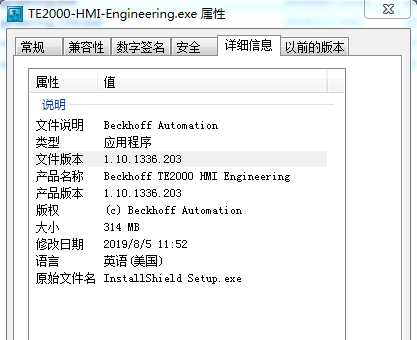 二：需要激活TE2110 TcHMI OPC UA的授权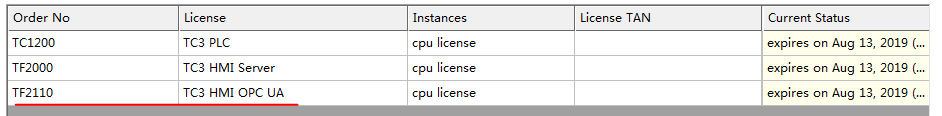 三：TcHmiOpcUa不会自动添加，需要手动进行添加，右键Refrence，选择Manage Twincat HMI Packages…，弹出的对话框中选择TcHmiOpcUa ，点击install，卸载的话，选择Unintall。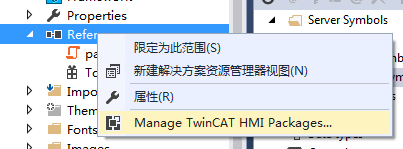 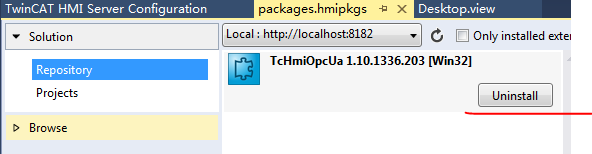 四：点击Server—Extensions—TcHmiOpcUa，选择Namespace—basic填写相关信息，点击Accept，如果有多个OpcUa Server连接，点击Add添加。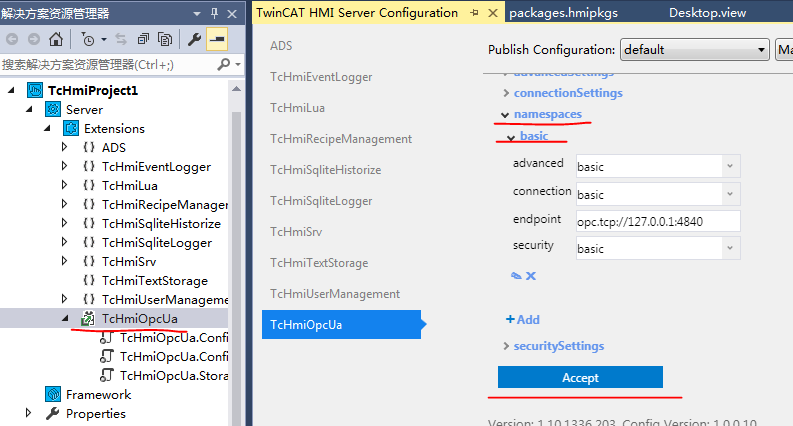 五：通过Twincat HMI Configuration窗口，在Server Symbols中可以看到对应节点的变量，创建Mapping变量，进行使用。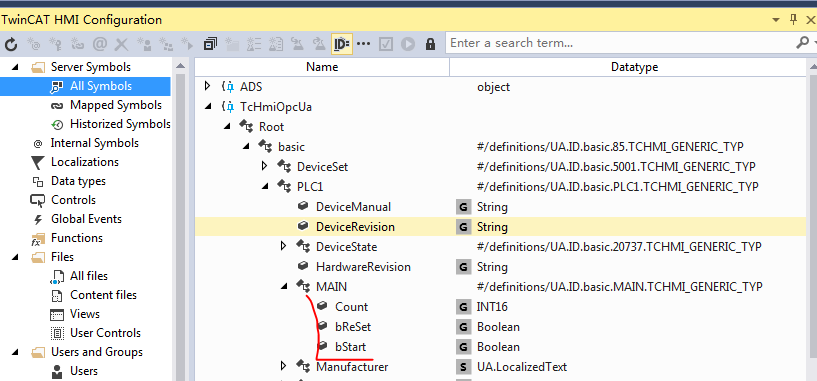 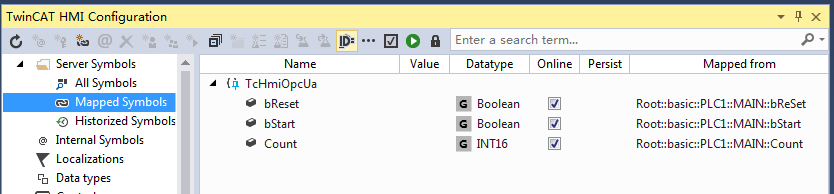 作者：张志强张志强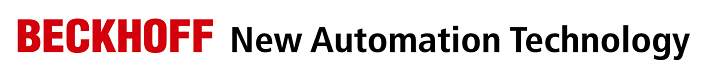 中国上海市静安区汶水路 299 弄 9-10 号市北智汇园4号楼（200072）TEL: 021-66312666FAX: 021-66315696职务：华北区技术工程师中国上海市静安区汶水路 299 弄 9-10 号市北智汇园4号楼（200072）TEL: 021-66312666FAX: 021-66315696日期：2019-12-092019-12-09中国上海市静安区汶水路 299 弄 9-10 号市北智汇园4号楼（200072）TEL: 021-66312666FAX: 021-66315696邮箱：z.zhang@beckhoff.com.cnz.zhang@beckhoff.com.cn中国上海市静安区汶水路 299 弄 9-10 号市北智汇园4号楼（200072）TEL: 021-66312666FAX: 021-66315696电话：010-82200036-26（可选）010-82200036-26（可选）中国上海市静安区汶水路 299 弄 9-10 号市北智汇园4号楼（200072）TEL: 021-66312666FAX: 021-66315696TE2000 Twincat HMI OpcUa Server使用摘  要：Beckhoff Twincat3 TE2000 HMI是一款基于web的多服务器组态软件，该软件具有多个Server，除了和Twinat自身通讯的ADS外，还包括和第三方通讯的OPC UA Server，本文档介绍了如何使用TE2000配置OPC UA Server。关键字：C#，ScopeView，TwinCAT3附  件：历史版本：免责声明：我们已对本文档描述的内容做测试。但是差错在所难免，无法保证绝对正确并完全满足您的使用需求。本文档的内容可能随时更新，也欢迎您提出改进建议。参考信息：